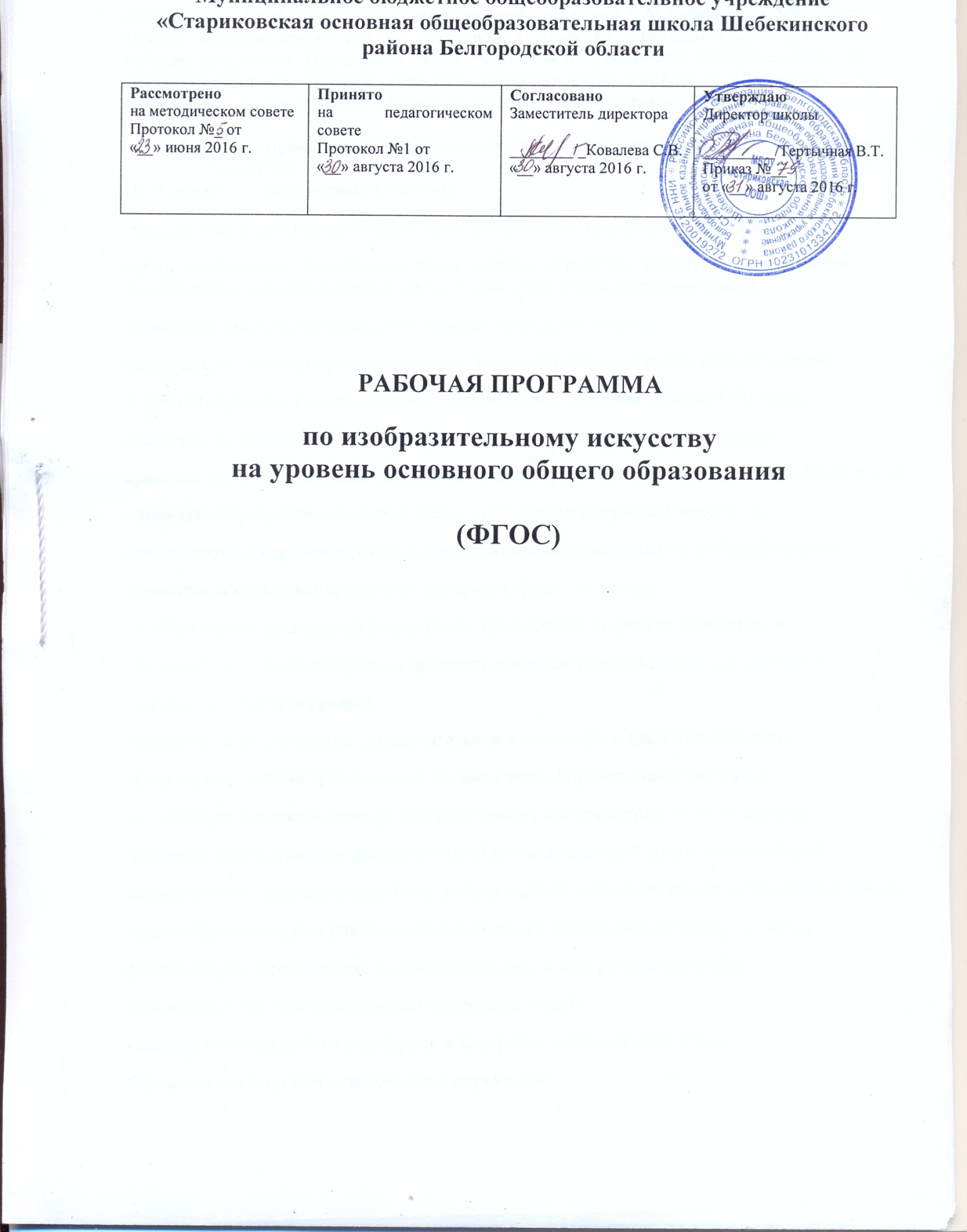 Рабочая программа по изобразительному искусству разработана на основе  программы « Изобразительное искусство» под редакцией Б.М.Неменского 5-9 классы, Москва, «Просвещение» ., изданной в сборнике «Изобразительное искусство. Рабочие программы. Предметная линия учебников под редакцией Б.М.Неменского. 5-9 классы: пособие для учителей общеобразовательных учреждений/ (Б.М. Неменский, Л.А. Неменская, Н.А. Горяева, А.С. Питерских).-Москва, «Просвещение» 2011.Планируемые результаты освоения учебного предмета  изобразительное искусство.По окончании 5 класса учащиеся должны:-знать истоки и специфику образно языка декоративно- прикладного искусства;-знать особенности уникального крестьянского искусства, семантическое значение традиционных образов, мотивов (древо жизни, конь, птица, солярные знаки);-знать несколько народных художественных промыслов России;-различать по стилистическим особенностям декоративное искусство разных народов и времён (Древнего Египта, Древней Греции, Китая, Западной Европы XVII века);-различать по материалу, технике исполнения современные виды декоративно- прикладного искусства ( художественное стекло, керамика, ковка, литьё, гобелен, батик и т.д.);- выявлять в произведениях декоративно- прикладного искусства (народного, классического, современного) связь конструктивных, декоративных, изобразительных элементов, а также видеть единство материала, формы и декора;- умело пользоваться языком декоративно- прикладного искусства, принципами декоративного обобщения, уметь предавать единство формы и декора ( на доступном для данного возраста уровне);-выстраивать декоративные , орнаментальные композиции в традиции народного искусства (используя традиционное письмо Гжели, Городца, Хохломы и т.д.) на основе ритмического повтора изобразительных или геометрических элементов;-создавать художественно- декоративные объекты предметной среды, объединённые единой стилистикой (предметы быта, мебель, одежда, детали интерьера определённой эпохи);-владеть практическими навыками выразительного использования фактуры, цвета, формы, объёма, пространства в процессе создания в конкретном материале плоскостных или объёмных декоративных композиций;- владеть навыком работы в конкретном материале (батик, витраж, и т.п.)Обучающиеся получат возможность научиться:  • анализировать и высказывать суждение о своей творческой работе и работе одноклассников;  • понимать и использовать в художественной работе материалы и средства художественной выразительности, соответствующие замыслу;  • анализировать средства выразительности, используемые художниками, скульпторами, архитекторами, дизайнерами для создания художественного образа.  По окончании 6 класса учащиеся должны:-знать о месте и значении изобразительных искусств в жизни человека и общества;-знать о существовании изобразительного искусства во все времена, иметь представления о многообразии образных языков искусства и особенностях видения мира в разные эпохи;- понимать взаимосвязь реальной действительности и её художественного изображения  в искусстве, её претворение в художественный образ;- знать основные виды и жанры изобразительного искусства, иметь представление об основных этапах развития портрета, пейзажа и натюрморта в истории искусства;- называть имена выдающихся художников и произведения искусства в жанрах портрета, пейзажа и натюрморта в мировом и отечественном искусстве;- понимать особенности творчества и значение в отечественной культуре великих русских художников- пейзажистов, мастеров портрета и натюрморта;- знать основные средства художественной выразительности в изобразительном искусстве (линия, пятно, тон, цвет, форма, перспектива), особенности ритмической организации изображения;- знать разные художественные материалы, разные техники и их значение в  создании художественного образа;- пользоваться красками (гуашь и акварель), несколькими графическими материалами (карандаш, тушь), обладать первичными навыками лепки, уметь использовать коллажные техники;- видеть конструктивную форму предмета, владеть первичными навыками плоского и объёмного изображений предмета и группы предметов; знать общие правила построения головы человека; уметь пользоваться начальными правилами линейной и воздушной перспективы;- видеть и использовать в качестве средств выражения  соотношения пропорций , характер освещения, цветовые отношения при изображении с натуры, по представлению и по памяти;- активно воспринимать произведения искусства и аргументированно анализироватьразные уровни своего восприятия, понимать изобразительные метафоры и видеть целостную картину мира, присущую произведению искусства.Обучающиеся получат возможность научиться:  • определять шедевры национального и мирового изобразительного искусства;  • понимать историческую ретроспективу становления жанров пластических искусствПо окончании 7 класса учащиеся должны:	- уметь анализировать произведения архитектуры и дизайна; знать место конструктивных искусств в ряду пластически искусств, их обще начало и специфику;	- понимать особенности образного языка конструктивных видов искусства, единства функционального и художественно-образных начал и их социальную роль;	- знать основные этапы развития и истории архитектуры и дизайна, тенденции современного конструктивного  искусства;	- конструировать объемно-пространственные композиции, моделировать архитектурно-дизайнерские объекты;	- моделировать в своем творчестве основные этапы художественно-производственного процесса в конструктивных искусствах;	- работать с натуры, по памяти и воображению над зарисовкой и проектированием конкретных зданий и вещной среды;	- конструировать основные объемно-пространственные объекты, реализуя при этом фронтальную, объемную и глубинно-пространственную композицию;Обучающиеся получат возможность научиться:	- владеть навыками формообразования, использования объемов в дизайне и архитектуре, создавать композиционные макеты объектов на предметной плоскости и в  пространстве;	- создавать с натуры и по воображению архитектурные образы графическими материалами, работать над эскизами монументального произведения, использовать выразительный язык при моделировании архитектурного ансамбля;	- использовать разнообразные художественные материалы.Содержание учебного предмета изобразительное искусство.Декоративно- прикладное искусство  в жизни человека 5 классДревние корни народного искусстваДревние образы в народном искусстве.Убранство русской избы.Внутренний мир русской избы.Конструкция и декор предметов народного быта.Русская народная вышивка.Народный праздничный костюм.Народные праздничные обряды.Связь времён в народном искусстве.Древние образы в современных народных игрушках.Искусство Гжели.Городецкая роспись.Хохлома.Жостово. Роспись по металлу.Щепа. Роспись по лубу и дереву. Тиснение и резьба по бересте.Роль народных художественных промыслов в современной жизни.Декор- человек, общество, времяЗачем людям украшения.Роль декоративного искусства в жизни древнего общества.Одежда «говорит» о человеке.О чём рассказывают нам гербы и эмблемы.Роль декоративного искусства в жизни человека и общества.Декоративное искусство в современном миреСовременное выставочное искусство.Ты сам- мастер.Изобразительное искусство в жизни человека 6 классВиды изобразительного искусства и основы их образного языкаИзобразительное искусство. Семья пространственных искусств.Художественные материалы.Рисунок - основа  изобразительного творчества.Линия   и ее   выразительные   возможности. Ритм линий.Пятно как средство выражения. Ритм пятен.Цвет. Основы цветоведения. Цвет в произведениях живописи.Объемные   изображения в скульптуре.Мир наших вещей. НатюрмортРеальность и фантазия в творчестве художника. Изображение предметного мира. Натюрморт.Понятие формы, Многообразие форм  окружающего  мира.Изображение объёма на плоскости и линейная перспектива.Освещение. Свет и тень.Натюрморт в графике.Цвет в натюрморте.Выразительные возможности натюрморта.Вглядываясь в человека. ПортретОбраз человека   - главная тема    искусства.Конструкция головы человека и её основные пропорции.Изображение головы человека в пространстве.Портрет в скульптуре.Графический портретный рисунок.Сатирические образы человека.Образные возможности освещения в портрете.Роль цвета в портрете.Великие портретисты прошлого.Портрет в изобразительном искусстве XX века.Человек и пространство. ПейзажЖанры в изобразительном искусстве.Изображение пространства.Правила построения перспективы. Воздушная перспектива.Пейзаж – большой мир.Пейзаж  настроения. Природа и художник.Пейзаж в русской живописи.Пейзаж в графике.Городской пейзаж.Выразительные возможности изобразительного искусства. Язык и смысл.Дизайн и архитектура в жизни человека 7 классАрхитектура и дизайн – конструктивные искусства в ряду пространственных искусств. Мир, который создает человек.Художник – дизайн – архитектура.Искусство композиции – основа дизайна и архитектурыОсновы композиции в конструктивных искусствах.Гармония, контраст и эмоциональная выразительность плоскостной композиции.Прямые линии и организация пространства.Цвет — элемент композиционного творчества.Свободные формы: линии и тоновые пятна.Буква - строка – текстИскусство шрифта.Когда текст и изображение вместеКомпозиционные основы макетирования в графическом дизайне.В бескрайнем мире книг и журналовМногообразие форм графического дизайнаВ мире вещей и зданий. Художественный язык конструктивных искусствОбъект и пространствоОт плоскостного изображения к объемному макету.Взаимосвязь объектов в архитектурном макетеКонструкция: часть и целоеЗдание как сочетание различных объемных формВажнейшие архитектурные элементы зданияКрасота и целесообразностьВещь, как сочетание объёмов и образ времениФорма и материалЦвет в архитектуре и дизайнеРоль цвета в формотворчестве.Город и человек. Социальное значение дизайна и архитектуры как среды жизни человека.Город сквозь времена и страны.Образы материальной культуры прошлогоГород сегодня и завтра.Пути развития современной архитектуры и дизайна.Живое пространство города.Город, микрорайон, улица.Вещь в городе и дома.Городской дизайнИнтерьер и вещь в доме.Дизайн пространственно-вещной среды интерьераПрирода и архитектураОрганизация архитектурно- ландшафтного пространстваТы – архитекторЗамысел архитектурного проекта и его осуществление.Человек в зеркале дизайна и архитектуры.Мой дом -мой образ жизниСкажи мне, как ты живешь, и я скажу, какой у тебя дом.Интерьер, который мы создаем.Пугало в огороде, или …под шепот фонтанных струй.Мода, культура и тыКомпозиционно- конструктивные принципы дизайна одежды.Встречают по одежке.Автопортрет на каждый день.Имидж: лик или личина? Сфера имидж- дизайна.Моделируя себя- моделируешь мир.Тематическое планирование предмета изобразительное искусство5 класс6 класс7 класс№ п/пНазвание темыКоличество часовХарактеристика основных видов деятельности обучающихся1Древние корни народного искусства          9Уметь объяснять глубинные смыслы основных знаков-символов традиционного крестьянского прикладного  искусства; отмечать их лаконичную выразительную красоту.Сравнивать, сопоставлять, анализировать декоративные решения традиционных образов.Создавать выразительное декоративно-обобщённое изображение на основе традиционных образов.Осваивать навыки декоративного обобщения в процессе выполнения творческой практической работы. Понимать и объяснять целостность образного строя крестьянского жилища, выраженного в его  трёхчастной структуре и декоре. Раскрывать символическое значение и содержательный смысл знаков-образов в декоративном убранстве избы.Определять и характеризовать отдельные детали декора избы как проявление конструктивной, декоративной и изобразительной деятельности.Находить общее и различное в образном строе разных народов.Создавать эскизы декоративного убранства  избы.Осваивать принципы декоративного обобщения в изображении.Сравнивать и называть конструктивные декоративные  элементы устройства жилой среды крестьянского дома.Осознавать и объяснять мудрость устройства традиционной жилой среды.Сравнивать, сопоставлять интерьеры крестьянских жилищ у разных народов, находить в них черты национального своеобразия.Создавать цветовую композицию внутреннего пространства избы. Сравнивать, находить общее в конструкции и декоре предметов народного быта.Рассуждать о связях произведений искусства с природой.Понимать, что декор – не только украшение, но и носитель жизненно важных смыслов. Отмечать характерные черты, свойственные народным мастерам- умельцам.Изображать выразительную форму предметов быта и украшать её.Выстраивать орнаментальную композицию  в соответствии с традициями народного искусства. Анализировать и понимать особенности образного языка вышивки.Создавать варианты орнаментального построения вышивки с опорой на народные традиции.Выделять декором, цветом, величиной главный мотив, дополняя его орнаментальными поясами.Использовать традиционные для вышивки сочетания цветов. Осваивать навыки декоративного обобщения.Оценивать собственную художественную деятельность с точки зрения выразительности декоративной формы Понимать и анализировать образный строй народного костюма. Соотносить особенности декора с мировосприятием наших предков.Объяснять общее и особенное в образах народной праздничной одежды разных регионов России.Осознавать значение народного костюма как бесценное достояние культуры народа. Создавать эскизы народного праздничного костюма, его отдельных элементов на примере северорусского или южнорусского костюмов, выражать в форме, в цветовом решении, орнаментике костюма черты национального своеобразия. Понимать и анализировать образный строй народного костюма. Соотносить особенности декора с мировосприятием наших предков.Объяснять общее и особенное в образах народной праздничной одежды разных регионов России.Осознавать значение народного костюма как бесценное достояние культуры народа. Создавать эскизы народного праздничного костюма, его отдельных элементов на примере северорусского или южнорусского костюмов, выражать в форме, в цветовом решении, орнаментике костюма черты национального своеобразия. Понимать и анализировать образный строй народного костюма. Соотносить особенности декора с мировосприятием наших предков.Объяснять общее и особенное в образах народной праздничной одежды разных регионов России.Осознавать значение народного костюма как бесценное достояние культуры народа. Создавать эскизы народного праздничного костюма, его отдельных элементов на примере северорусского или южнорусского костюмов, выражать в форме, в цветовом решении, орнаментике костюма черты национального своеобразия. Сравнивать, сопоставлять, анализировать декоративные решения традиционных образов.Раскрывать символическое значение и содержательный смысл знаков-образов в декоративном убранстве избы.Анализировать и понимать особенности образного языка вышивки.Понимать и осознавать ценность уникального крестьянского искусства как живой традиции.2Связь времён в народном искусстве7Размышлять, рассуждать  об истоках возникновения современной народной игрушки.Сравнивать, оценивать  форму, декор игрушек разных промыслов.Распознавать и называть игрушки ведущих народных художественных промыслов.Осуществлять собственный художественный замысел, связанный с созданием выразительной формы игрушки и её декором. Овладевать приёмами создания выразительной формы в опоре  на народные традиции. Осваивать характерные для того или иного промысла основные элементы народного орнамента и особенности цветового строя. Эмоционально воспринимать, выражать своё отношение, давать эстетическую оценку произведениям мастеров. Сравнивать  благозвучное сочетание синего и белого в природе и в произведениях Гжели.Осознавать связь конструктивной, изобразительной и декоративной составляющей изделия. Осваивать приёмы работы по мотивам гжельских мастеров. Создавать композицию росписи в процессе практической творческой работы.Эмоционально воспринимать, выражать своё отношение, эстетически оценивать произведения городецкого промысла. Выявлять общность в городецкой и гжельской росписях, определять характерные особенности произведений городецкого промысла.Осваивать основные приёмы кистевой росписи Городца, овладевать декоративными навыками. Создавать композицию росписи и традиции Городца. Эмоционально воспринимать, выражать своё отношение, эстетически оценивать произведения Хохломы.Иметь представление о видах хохломской росписи( «травка», роспись «под фон», «кудрина»), различать их.Создавать композицию травной росписи в единстве с формой, используя основные элементы травного узора. Эмоционально воспринимать, выражать своё отношение, эстетически оценивать произведения Жостовского промысла.Соотносить многоцветье цветочной росписи на подносах с красотой цветущих лугов.Осознавать единство формы и декора в изделиях мастеров.Осваивать основные приёмы Жостовского письма.Создавать фрагмент жостовской росписи в живописной импровизационной манере в процессе выполнения творческой работы. Выражать своё личное отношение, эстетически оценивать изделия мастеров Русского Севера.Объяснять, что значит единство материала, формы и декора в берестяной и деревянной утвари.Различать и называть характерные особенности мезенской деревянной росписи, её явно выраженную графическую орнаментику.Осваивать основные приёмы росписи. Создавать композицию росписи или её фрагмент в традиции мезенской росписи. Объяснять важность сохранения традиционных художественных промыслов в современных условиях.Выявлять общее и различное в народных промыслах.Различать и называть произведения народных промыслов. Объяснять, что значит единство формы, декора и содержания. Участвовать в отчёте поисковых групп, связанных со сбором и систематизацией художественно- познавательного материала.Участвовать в презентации выставочных работ.Анализировать свои творческие работы и работы товарищей, созданные по теме «Связь времён в народном искусстве».3Декор – человек, общество, время10Характеризовать смысл декора не только как украшения, но, прежде всего как социального знака, определяющего роль хозяина вещи, носителя, пользователя. Выявлять и обобщать, в чём заключается связь содержания с формой его воплощения в произведениях ДПИ.Участвовать в диалоге о том, зачем людям украшения и что значит украсить вещь. Эмоционально воспринимать, различать по характерным признакам произведения декоративно-прикладного искусства Древнего Египта, давать им эстетическую оценку. Выявлять связь конструктивных , декоративных и изобразительных  элементов, а также единство материала, формы и декора. Вести поисковую работу по ДПИ.Создавать эскизы украшений по мотивам ДПИ Древнего Египта.Овладевать навыками декоративного обобщения в процессе выполнения практической творческой работы. Высказываться о многообразии форм  и декора в одежде народов разных стран и людей разных сословий. Участвовать в поисковой деятельности, в подборе иллюстративного материала «Костюм разных стран».Соотносить образный строй одежды с положением её владельца в обществе.Участвовать в индивидуальной, групповой, коллективной формах 1деятельности, связанной с созданием творческой группы.Передавать в творческой работе цветом, формой, пластикой линий стилевое единство декоративного решения интерьера, предметов быта и одежды людей. Соотносить образный строй одежды с положением её владельца в обществе. Участвовать в коллективной деятельности, связанной с созданием творческой работы по теме урока. Передавать в творческой работе цветом, формой, пластикой линий стилевое единство декоративного решения интерьера комнаты, предметов быта и одежды. Участвовать в коллективной деятельности, связанной с созданием творческой работы по теме урока. Участвовать в коллективной деятельности, связанной с созданием творческой работы по теме урока. Передавать в творческой работе цветом, формой, пластикой линий стилевое единство декоративного решения интерьера комнаты, предметов быта и одежды. Принимать смысловое значение изобразительно-декоративных элементов в гербе родного города, в гербах различных городов. Определять, называть символические элементы герба и использовать их при создании собственного проекта герба.Находить в рассматриваемых гербах связь конструктивного, декоративного и изобразительного элементов. Определять, называть символические элементы герба и использовать их при создании собственного проекта герба. Создавать  декоративную композицию герба   (с учётом интересов и увлечений членов своей семьи) или эмблемы, добиваясь лаконичности и обобщённости изображения и цветового решения. Участвовать в итоговой игре-викторине и в творческих заданиях по обобщению материала.Распознавать и систематизировать зрительный материал по ДПИ по социально-стилевым признакам. Соотносить костюм, его образный строй с владельцем.Размышлять и вести диалог об особенностях  художественного языка классического ДПИ и его отличии от искусства народного. Использовать в речи новые художественные термины4Декоративное искусство в современном мире8Ориентироваться в широком разнообразии современного ДПИ, различать по материалам технике стекло, керамику, ковку, литьё, гобелен, др.Выявлять и называть характерные особенности современного ДПИ.Находить и определять связь конструктивного, декоративного, образного строя. Использовать в речи новые термины.Объяснять отличия современного декоративно-прикладного искусства от народного. Разрабатывать, создавать эскизы коллективного панно, коллажей, декоративных украшений.Пользоваться языком ДПИ в процессе практической творческой работы. Владеть  практическими навыками выразительного использования формы, объёма, цвета, фактуры, других средств в процессе создания в конкретном материале плоскостных или объёмных  декоративных композиций. Собирать отдельно выполненные детали. Участвовать в подготовке итоговой выставке. Владеть  практическими навыками выразительного использования формы, объёма, цвета, фактуры, других средств в процессе создания в конкретном материале плоскостных или объёмных  декоративных композиций. Разрабатывать, создавать эскизы коллективного панно, коллажей, декоративных украшений.Пользоваться языком ДПИ в процессе практической творческой работы. Владеть  практическими навыками выразительного использования формы, объёма, цвета, фактуры, других средств в процессе создания в конкретном материале плоскостных или объёмных  декоративных композиций. Владеть  практическими навыками выразительного использования формы, объёма, цвета, фактуры, других средств в процессе создания в конкретном материале плоскостных или объёмных  декоративных композиций. Участвовать в подготовке итоговой выставки.№п/пНазвание темыКоличество часовХарактеристика основных видов деятельности обучающихся1Виды изобразительного искусства и основы их образного языка9Называть пространственные и временные виды искусства и объяснять в чём состоит различие временных и пространственных видов искусства. Характеризовать 3 группы пространственных искусств: изобразительные, конструктивные, декоративные, объяснять их различное назначение в жизни людей. Объяснять роль изобразительных искусств в повседневной жизни человека, в организации общения людей, в создании среды материального окружения, в развитии культуры и представлений человека о самом себе. Приобретать представление об изобразительном искусстве как о сфере художественного познания и создания образной картины мира. Рассуждать о роли зрителя в жизни искусства, о зрительских умениях и культуре, о творческой активности зрителя. Характеризовать и объяснять восприятие произведений как творческую деятельность. Уметь определять к какому виду искусства относится рассматриваемое произведение. Понимать, что восприятие произведения искусства- творческая деятельность на основе зрительской культуры, т.е. определённых знаний и умений. Иметь представление и высказываться о роли художественного материала в построении художественного образа. Характеризовать выразительные особенности различных художественных материалов при создании художественного образа. Называть и давать характеристики основным графическим и живописным материалам. Приобретать навыки работы графическими и живописными материалами в процессе создания творческой работы. Развивать композиционные навыки, чувство ритма, вкус в работе с художественными материалами. Приобретать представление о рисунке как виде художественного творчества. Различать виды рисунка по их целям и художественным задачам. Участвовать в обсуждении выразительности и художественности различных видов рисунков мастеров. Овладевать начальными навыками рисунка с натуры. Учиться рассматривать , сравнивать и обобщать пространственные формы. Овладевать навыками размещения рисунка на листе. Овладевать навыками работы с графическими материалами в процессе выполнения творческих заданий. Приобретать представления о выразительных возможностях линии, о линии как выражении эмоций, чувств, впечатлений художника. Объяснять, что такое ритм и его значение в создании изобразительного образа. Рассуждать о характере художественного образа в различных линейных рисунках известных художников. Выбирать характер линий для создания ярких, эмоциональных образов в рисунке. Овладевать навыками передачи разного эмоционального состояния, настроения с помощью ритма и различного характера линий, штрихов, росчерков и др. Овладевать навыками ритмического линейного изображения движения (динамики) и статики (спокойствия). Знать и называть линейные графические рисунки известных художников. Овладевать представлениями о пятне как об одном из основных средств изображения. Приобретать навыки обобщённого, целостного видения формы. Развивать аналитические возможности глаза, умение видеть тональные отношения (светлее или темнее). .Осваивать навыки композиционного мышления на основе ритма пятен, ритмической организации плоскости листа. Овладевать простыми навыками изображения с помощью пятна и тональных отношений. Осуществлять на основе ритма тональных пятен собственный художественный замысел, связанный с изображением состояния природы (гроза, туман, солнце). Знать понятия и уметь объяснять их значения: основной цвет, составной цвет, дополнительный цвет. Получать представление о физической природе света и восприятии цвета человеком. Получать представление о воздействии цвета на человека. Сравнивать особенности символического понимания цвета в различных культурах. Объяснять значение понятий: цветовой круг, цветотональная шкала, насыщенность цвета. Иметь навык сравнения цветовых пятен по тону, смешения красок, получения различных оттенков цвета. Расширять свой творческий опыт, экспериментируя с вариациями цвета при создании фантазийной основы композиции. Различать и называть основные  и составные, тёплые и холодные, контрастные и дополнительные цвета. Создавать образы, используя все выразительные возможности цвета. Характеризовать цвет как средство выразительности в живописных произведениях. Объяснять понятия: цветовые отношения, тёплые и холодные цвета, локальный цвет, сложный цвет. Различать и называть тёплые и холодные оттенки цвета. Объяснять понятие «колорит». Развивать навык колористического восприятия художественных произведений, умение любоваться красотой цвета в произведениях искусства и в реальной жизни. Приобретать творческий опыт в процессе создания красками цветовых образов с различным эмоциональным звучанием. Овладевать навыками живописного изображения. Называть виды скульптурных изображений, объяснять их назначение в жизни людей. Характеризовать основные скульптурные материалы и условия их применения в объёмных изображениях. Рассуждать о средствах художественной выразительности в скульптурном образе. Осваивать простые навыки художественной выразительности в процессе создания объёмного изображения животных различными материалами (лепка, бумагопластика).2Мир наших вещей. Натюрморт7Рассуждать о роли воображения и фантазии в художественном творчестве и в жизни человека. Уяснять, что воображение и фантазия нужны человеку не только для того, чтобы строить образ будущего, но также и для того, чтобы видеть и понимать окружающую реальность. Понимать и объяснять условность изобразительного языка и его изменчивость в ходе истории человечества. Характеризовать смысл художественного образа как изображения реальности переживаемой человеком, как выражение значимых для него ценностей и идеалов. Формировать представления о различных целях и задачах изображения предметов быта в искусстве разных эпох. Узнавать о разных способах изображения предметов в зависимости от целей художественного изображения. Отрабатывать навык плоскостного силуэтного изображения обычных, простых предметов (кухонная утварь). Осваивать простые композиционные умения организации изобразительной плоскости в натюрморте. Уметь выделять композиционный центр в собственном изображении. Характеризовать понятие простой и сложной пространственной формы. Называть основные геометрические фигуры и геометрические объёмные тела. Выявлять конструкцию предмета через соотношение простых геометрических фигур. Изображать сложную форму предмета как соотношение простых геометрических фигур, соблюдая их пропорции. Приобретать представление о различных способах и задачах изображения в различные эпохи. Объяснять связь между новым представлением о человеке в эпоху Возрождения и задачами художественного познания и изображения явлений реального мира. Строить изображения простых предметов по правилам линейной перспективы. Определять понятия: линия горизонта, точка зрения, точка схода вспомогательных линий, взгляд сверху, снизу и сбоку, а также использовать их в рисунке. Объяснять перспективные сокращения в изображениях предметов. Создавать линейные изображения геометрических тел и натюрморт с натуры геометрических тел. Характеризовать освещение как важнейшее выразительное средство изобразительного искусства, как средство построения объёма предметов и глубины пространства. Углублять представления об изображении борьбы света и тени как средстве драматизации содержания произведения и организации композиции картины. Осваивать основные правила объёмного изображения предмета. Передавать с помощью света характер формы и эмоциональное напряжение в композиции натюрморта. Знакомиться с картинами-натюрмортами европейского искусства XVII-XVIII веков, характеризовать роль Осваивать первичные умения графического изображения натюрморта с натуры и по представлению. Получать представления о различных графических техниках. Понимать и объяснять, что такое гравюра, каковы её виды. Приобретать опыт восприятия графических произведений, выполненных в различных техниках известным мастерами. Приобретать творческий опыт выполнения графического натюрморта, и гравюры наклейками на картоне.освещения в построении содержания этих произведений. Приобретать представление о разном видении и понимании цветового состояния изображаемого мира в истории искусства. Понимать и использовать  в творческой работе выразительные возможности цвета. Выражать цветом  в натюрморте собственное настроение и переживания. Узнавать историю развития жанра натюрморта. Понимать значение отечественной школы натюрморта в мировой художественной культуре. Выбирать и использовать различные художественные материалы для передачи собственного художественного замысла при создании натюрморта. Развивать художественное видение, наблюдательность, умение взглянуть по-новому на окружающий мир.3Вглядываясь в человека. Портрет10Знакомиться с великими произведениями портретного искусства разных эпох и формировать представления о месте и значении портретного образа человека в искусстве. Получать представление об изменчивости образа человека в истории. Формировать представление об истории портрета в русском искусстве, называть имена нескольких великих художников- портретистов. Понимать и объяснять, что при передаче художником внешнего сходства в художественном портрете присутствует выражение идеалов эпохи и авторская позиция художника. Уметь различать виды портрета (парадный и лирический). Рассказывать о своих художественных впечатлениях. Приобретать представления о конструкции, пластическом строении  головы человека и пропорциях лица. Понимать и объяснять роль пропорций в выражении характера модели и отражении замысла художника. Овладевать первичными навыками изображения головы человека в процессе творческой работы. Приобретать навыки создания портрета в рисунке и средствами аппликации. Приобретать представления о способах объёмного изображения головы человека. Участвовать в обсуждении содержания и выразительных средств рисунков мастеров портретного жанра. Приобретать представление о бесконечности индивидуальных особенностей при общих закономерностях головы человека. Вглядываться в лица людей, в особенности личности каждого человека. Создавать зарисовки объёмной конструкции головы. Знакомиться с примерами портретных изображений великих мастеров скульптуры, приобретать опыт восприятия скульптурного портрета. Получать знания о великих русских скульпторах- портретистах. Приобретать опыт и навыки лепки портретного изображения головы человека. Получать представление о выразительных средствах скульптурного образа. Учиться по-новому видеть индивидуальность человека. Приобретать интерес к изображениям человека как способу нового понимания и видения человека, окружающих людей. Развивать художественное видение, наблюдательность, умение замечать индивидуальные особенности и характер человека. Получать представления о графических портретах мастеров разных эпох, о разнообразии графических средств в решении образа человека. Овладевать новыми умениями в рисунке. Выполнять наброски и зарисовки близких людей, передавать индивидуальные особенности человека в портрете. Получать представление о жанре сатирического рисунка и его задачах. Рассуждать о задачах художественного преувеличения, в соотношении правды и вымысла в художественном изображении. Учиться видеть индивидуальный характер человека, творчески искать средства выразительности для его изображения. Приобретать навыки рисунка, видения и понимания пропорций, использования линии и пятна как средств выразительного изображения человека. Узнавать о выразительных возможностях освещения при создании художественного образа. Учиться видеть и характеризовать различное эмоциональное звучание образа при разном источнике и характере освещения. Различать освещение «по свету», « против света», боковой свет. Характеризовать освещение в произведениях искусства и его эмоциональное и смысловое воздействие на зрителя. Овладевать опытом наблюдательности и постигать визуальную культуру восприятия реальности и произведений искусства. Развивать художественное видение цвета, понимание его эмоционального, интонационного воздействия. Анализировать цветовой строй произведений как средство создания художественного образа. Рассказывать о своих впечатлениях от нескольких портретов великих мастеров, характеризуя цветовой образ произведения. Получать навыки создания различными материалами портрета в цвете. Узнавать и называть несколько портретов великих мастеров европейского и русского искусства. Понимать значение великих портретистов для характеристики эпохи и её духовных ценностей. Рассказывать об истории жанра портрета как о последовательности изменений представлений о человеке и выражения духовных ценностей эпохи. Рассуждать о соотношении личности портретируемого и авторской позиции художника в портрете. Приобретать творческий опыт и новые умения в наблюдении и создании композиционного портретного образа близкого человека (или автопортрета). Получать представления о задачах изображения человека в европейском искусстве XX века. Узнавать и называть основные вехи в истории развития портрета в отечественном искусстве XX века. Приводить примеры известных портретов отечественных художников. Рассказывать о содержании и композиционных средствах его выражения в портрете. Интересоваться, будучи художником, личностью человека и его судьбой.4Человек и пространство. Пейзаж8Знать и называть жанры в изобразительном искусстве. Объяснять разницу между предметом изображения, сюжетом и содержанием изображения. Объяснять, как изучение развития жанра в изобразительном искусстве даёт возможность увидеть изменения в видении мира. Рассуждать о том, как, изучая историю изобразительного жанра, мы расширяем рамки собственных представлений о жизни, свой личный жизненный опыт. Активно участвовать в беседе по теме. Получать представление о различных способах изображения пространства, о перспективе как о средстве выражения  в изобразительном искусстве разных эпох. Рассуждать о разных способах передачи перспективы в изобразительном искусстве как выражении различных мировоззренческих смыслов. Различать в произведениях искусства различные способы изображения пространства. Получать представление о мировоззренческих основаниях правил линейной перспективы как художественного изучения реально наблюдаемого мира. Наблюдать пространственные сокращения уходящих вдаль предметов. Приобретать навыки изображения перспективных сокращений в зарисовках наблюдаемого пространства. Объяснять понятия «картинная плоскость», «точка зрения», «линия горизонта», «точка схода», «вспомогательные линии». Различать и характеризовать как средство выразительности высокий и низкий горизонт в произведениях изобразительного искусства. Объяснять правила воздушной перспективы. Приобретать навыки изображения уходящего вдаль пространства, применяя правила линейной и воздушной перспективы. Узнавать  об особенностях эпического и романтического образа природы в произведениях европейского и русского искусства. Уметь различать и характеризовать эпический и романтический  образы в пейзажных произведениях живописи и графики. Творчески рассуждать, опираясь на полученные представления и своё восприятие произведений искусства, о средствах выражения художников эпического и романтического образа в пейзаже. Экспериментировать на основе правил линейной и воздушной перспективы в изображении большого природного пространства. Получать представления о том, как понимали красоту природы и использовали новые средства выразительности в живописи XIX века. Характеризовать направления импрессионизма и постимпрессионизма в истории изобразительного искусства. Учиться видеть, наблюдать и эстетически переживать изменчивость цветового состояния и настроения в природе. Приобретать навыки передачи в цвете состояний природы и настроения человека. Приобретать опыт колористического видения, создания живописного образа эмоциональных переживаний человека. Получать представление об истории развития художественного образа природы в русской культуре. Называть имена великих русских живописцев и узнавать известные картины. Характеризовать особенности понимания красоты природы в творчестве И.Шишкина, И.Левитана. Уметь рассуждать о значении художественного образа отечественного пейзажа в развитии чувства Родины. Формировать эстетическое восприятие природы как необходимое качество личности. Приобретать умения и творческий опыт в создании композиционного живописного образа пейзажа своей Родины. Принимать посильное участие в сохранении культурных памятников. Получать представления  о произведениях графического пейзажа в европейском и отечественном искусстве. Развивать  культуру восприятия и понимания образности в графических произведениях. Рассуждать о своих впечатлениях и средствах выразительности в произведениях пейзажной графики, о разнообразии образных возможностей различных графических техник. Приобретать навыки наблюдательности, интерес к окружающему миру и его поэтическому видению путём создания графических зарисовок. Приобретать навыки создания пейзажных зарисовок. Получать представление о развитии жанра городского пейзажа в европейском и русском искусстве. Приобретать навыки восприятия образности городского пространства как выражения самобытного лица культуры и истории народа. Приобретать навыки эстетического переживания образа городского пространства и образа в архитектуре. Знакомиться с историческими городскими пейзажами Москвы, Санкт- Петербурга, родного города. Приобретать новые композиционные навыки, навыки наблюдательной перспективы и ритмической организации плоскости изображения. Овладевать навыками композиционного творчества в технике коллажа. Приобретать новый коммуникативный опыт в процессе создания коллективной творческой работы. Уметь рассуждать о месте и значении изобразительного искусства в культуре, в жизни общества, в жизни человека. Получать представление о взаимосвязи реальной действительности и её художественного отображения, её претворении в художественный образ. Объяснять творческий и деятельностный характер восприятия произведений искусства на основе художественной культуры зрителя. Узнавать и называть авторов известных произведений, с которыми познакомились в течение учебного года. Участвовать в беседе по материалу учебного года. Участвовать в обсуждении творческих работ учащихся.№п/пНазвание темыКоличество часовХарактеристика основных видов деятельности обучающихся1Основы композиции в конструктивных искусствах.4Анализировать произведения архитектуры и дизайна.Понимать особенности образного языка конструктивных видов искусства, единство функционального и художественного начал;основные этапы развития и истории архитектуры и дизайна, тенденции современного конструктивного искусства.Гармонично сбалансировать композиции из трех прямоугольников;Передавать в работе (выражать) свое настроение (ощущение) и состояние от происходящего в природе, картинах жизни.Применять цвет  в графических композициях как акцент или доминанту. 2Буква - строка - текст1Различать «архитектуры шрифта и особенности шрифтовых гарнитур.Применять печатное слово, типографическую строчку в качестве элементов графической композиции.3Когда текст и изображение вместе2Создавать творческую работу в материале.Понимать информационную цельность синтеза слова и изображения.4В бескрайнем море книг и журналов.2Создавать практическую творческую работу в материале. Знать элементы, составляющие конструкцию и художественное оформление книги, журнала.Уметь выбирать и использовать разные способы компоновки книжного и журнального разворота.5Объект и пространство.2Понимать и конструировать объемно-пространственные композиции.Применять в своих творческих работах архитектурно-дизайнерские объекты, основные этапы художественно-производственного процесса в конструктивных искусствах; конструировать основные объемно-пространственные объекты, реализуя при этом фронтальную, объемную и глубинно-пространственную композиции.6Конструкция: часть и целое.2Понимать и объяснять структуру различных типов зданий, выявлять горизонтальные, вертикальные, наклонные элементы, входящие в них.Применять модульные элементы в создании эскиза макета дома.Создавать разнообразные творческие работы в материале.7Красота и целесообразность2Понимать общее и различное во внешнем облике вещи и здания, уметь выявлять сочетание объемов, образующих форму вещи.Осознавать дизайн вещи как искусство и как социальное проектирование, уметь объяснять это.Создавать разнообразные творческие работы в материале.Развивать творческое воображение, создавать новые фантазийные или утилитарные функции для старых вещей8Цвет в архитектуре и дизайне1Понимать и объяснять особенности цвета в живописи, дизайне, архитектуре.Выполнять коллективную творческую работу по теме.9Город сквозь времена и страны1Иметь общее представление и рассказывать об особенностях архитектурно-художественных стилей разных эпох.Создавать образ материальной культуры прошлого в собственной творческой работе.10Город сегодня и завтра1Осознавать современный уровень развития технологий и материалов, используемых в архитектуре и строительстве. Выполнять в материале разнохарактерные практические творческие работы.11Живое пространство города1Рассматривать и объяснять планировку города как способ оптимальной организации образа жизни людей. Создавать практические творческие работы, развивать чувство композиции.12Вещь в городе и дома3Иметь представление об историчности и социальности интерьеров прошлого. Создавать практические творческие работы в технике коллажа, дизайн-проектов.Учиться понимать  роль цвета, фактур и вещного наполнения интерьерного пространства общественных мест, индивидуальных помещений.13Природа и архитектура2Совершенствовать умение работать с разными материалами. Приобретать общее представление о традициях ландшафтно- парковой архитектуры.Использовать старые и осваивать новые приемы работы с бумагой, природными материалами в процессе макетирования архитектурно-ландшафтных объектов.14Ты –архитектор.2Совершенствовать навыки коллективной работы над объемно-пространственной композицией.Развивать и реализовывать в макете свое чувство красоты, а также художественную фантазию в сочетании с архитектурно-смысловой логикой.15Мой дом -мой образ жизни.3Проявлять знание  законов композиции, умение владеть графическими материалами., компьютерной графикой. Осуществлять в своём проекте реальные и фантазийные представления о своем будущем жилище.Узнавать о различных вариантах планировки дачной территории.16Мода, культура и ты.5Приобретать общее представление о технологии создания одежды. Понимать, как  применять законы композиции в процессе создания одежды (силуэт, линия, фасон).Использовать графические навыки и технологии выполнения коллажа в процессе создания эскизов молодежных комплектов одежды.Создавать творческие работы, проявлять фантазию, воображение, чувство композиции, умение выбирать материалы.Понимать и объяснять, в чем разница между творческими задачами, стоящими перед гримером и визажистом.Ориентироваться в технологии нанесения и снятия бытового и театрального грима.Уметь воспринимать и понимать макияж и прическу как единое композиционное целое.Создавать творческие работы в материале.Понимать имидж-дизайн как сферу деятельности, объяснять связи имидж-дизайна с публичностью, рекламой, общественной деятельностью и политикой.Понимать и уметь доказывать, что человеку прежде всего нужно «быть», а не «казаться». Уметь видеть искусство вокруг себя, обсуждать практические творческие работы, созданные в течение учебного года.